Приложение 7                                                                             Утвержден на заседании Советашкольного спортивного клуба «_______» протокол № ___ от _______ 20__г.                                            Руководитель спортивного клуба «_____»: ___________/                                                                                                                 «_________________»План работы школьного спортивного клуба  на 2023-2024 учебный год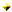 № п\пМероприятияСрокиОтветственные1.Участие в окружных  мероприятиях:Взаимодействие с МАУ ДО «Спортивная школа Унга», МАУ ДО «Спортивная школа Улап»В течение годаРук. ШСКУчастие в спортивных мероприятиях в зачёт Спартакиады школьников Чебоксарского муниципального округа По плану спорт.комит.Рук. ШСКВзаимодействие с ЦРБ: мероприятия по врачебному контролю за здоровьем учащихся.По плану ЦРБРук. ШСК2.Физкультурно – оздоровительнаяи спортивно – массовая работа Спортивный праздник микрорайона «Веселая слобода»21 сентябряРук. ШСК Совет клуба Общешкольный легкоатлетический кроссСентябрьРук. ШСК Совет клуба- Первенство школы по легкоатлетическому кроссу «Кросс наций»- Первенство школы по баскетболу - Первенство школы по лыжным гонкам - Первенство школы по волейболу- Первенство школы по мини -футболуОктябрьДекабрьФевральМартАпрельРук. ШСК Совет клубаСпортивные игры «Веселые старты»Октябрь Апрель Рук. ШСК Совет клубаРеспубликанский турнир по армрестлингу «Мемориал Поручиковых»Февраль Участие в соревнованиях Школьной лиги федерации мас-реслинга Чувашской РеспубликиВ течение годаНеделя спорта памяти Владислава Григорьева 2-9 апреля1.Проведение классных часов по вопросам ЗОЖв течение годаСовет клубаКлассные руководители2.Проведение творческих конкурсов по данной тематике: - рисунков, стихотворений, сочинений.7 апреляСовет клубаКлассные руководители3.Организация сдачи норм ГТО2, 3 четвертиРук. ШСК Совет клуба4.Веселые старты «Папа, мама, я – спортивная семья»майРук. ШСКСовет клуба5.Оформление стенда спортивных достиженийодин раза в четвертьРук. ШСКСовет клубаОрганизация работы спортивных секцийОрганизация работы спортивных секцийОрганизация работы спортивных секцийОрганизация работы спортивных секций1Шахматыв течение года по графику работы секцийРук. ШСКСовет клуба2Баскетболв течение года по графику работы секцийРук. ШСКСовет клуба3Подвижные игрыв течение года по графику работы секцийРук. ШСКСовет клубаРабота по укреплению спортивной базы школыРабота по укреплению спортивной базы школыРабота по укреплению спортивной базы школыРабота по укреплению спортивной базы школы1Помощь в ремонте спортивного инвентаряв течение годаРук. ШСКСовет клуба2Дооборудование спортивной площадкив течение годаРук. ШСК.Совет клуба3Помощь в ремонте спортивного зала, спортивных сооружений и уход за нимив течение годаРук. ШСКСовет клуба